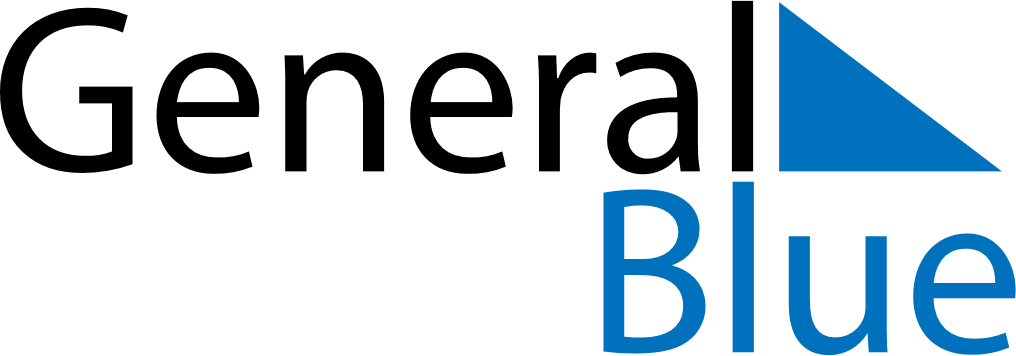 April 2027April 2027April 2027April 2027Christmas IslandChristmas IslandChristmas IslandMondayTuesdayWednesdayThursdayFridaySaturdaySaturdaySunday123345678910101112131415161717181920212223242425Anzac Day2627282930